The following policy has been put in place to provide a clear structure and visibility to the checks that are made on the college’s boarding provision. IntroductionSt. Andrew’s College Cambridge offers boarding provision at its 6 halls of residence to international students. The 6 halls are at the following locations:Cherry Hinton Road (15 Students)St. Barnabas Road (18 students)Lyndewode Road (13 students)Coleridge Road (8 students)Hills Road (14 students)Tenison Road (10 students)During pre-Covid-19 times, occupancy rates were close to 100%. In 2021, these rates are much more uncertain.  Rooms are single or twin and many have en-suite bathrooms. Each hall of residence has a live-in house manager.The Services Director (Hanna Claydon) is responsible for the boarding provision in the college. In her absence, the deputy is the Principal (Wayne Marshall).  National Minimum Standards ChecksTwice a year, the Services Director visits each hall of residence to:Review the provision and records with the house manager. Booklets record the details of these visits and cover many aspects of Appendix 2 and Appendix 3 of the National Minimum Standards for Boarding Schools. Check the accident bookCheck the fire drill recordsReview the sanctions that the house manager has imposed on the students and why.Give each house manager a formal opportunity to ask questions and provide feedback. Check on the safeguarding provision in each hall and to advise students and the house manager if applicable.Health and safety Once a year the college Health and Safety consultants (Akeva Safety Solutions) carry out risk assessments on each hall of residence and advise the House managers on action they can take to reduce risk.The risk assessments are then reviewed by the Services Director and the Maintenance Coordinator and necessary action is taken. These documents are updated and are then used the next time the risk assessments are carried out. All hall risk assessments are also sent to the Dukes Compliance Director.PAT Testing is carried out every year and a record of it is kept by the Maintenance Coordinator.House manager communicationA meeting with all the house managers and the Services Director is held at least twice a year and any discussions and actions required are recorded. If more appropriate, this meeting takes the form of a knowledge sharing session, whereby the Services Director facilitates conversations about how different house managers address various issues or challenges.When a new policy is developed, where appropriate, each house manager is given the opportunity to feed back to the Services Director on its content. Once agreed, each new policy is then signed off by each house manager.House managers are asked to come to the college to pick up post once a week and any urgent issues are dealt with by phone or e-mail.Student feedbackStudent feedback also forms an important part of maintaining quality within the college boarding provision. Students are invited to complete a survey twice a year and the findings from this are reviewed and if necessary, action taken.Students are also asked about their accommodation at their weekly tutor meetings. Any issues raised are then fed back to the Services Director and action is taken in response.Reviewed: July 2018, July 2019, June 2020, March 2021Next review: August 2021ST ANDREW’S COLLEGE POLICY DOCUMENTST ANDREW’S COLLEGE POLICY DOCUMENTIssue No.: 01Document Number: STAN: 0032010Issue Date:  25th February 2014Originator: Hanna ClaydonVersion: 10Responsibility: Hanna ClaydonReason for version change: Review & UpdateDated: 16 March 2021Authorised by: Wayne Marshall Date: 16 March 2021Signature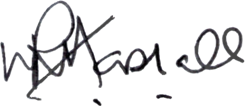 